Comment faire une demande de Médaille du Travail ? La médaille d’honneur du travail est destinée à récompenser l’ancienneté des services effectués par toute personne salariée du secteur privé. Les médailles sont décernées par arrêtés préfectoraux les 1er janvier et 14 juillet de chaque année. Les services pris en compte pour la détermination de l’ancienneté professionnelle du salarié peuvent avoir été effectués chez un nombre illimité d’employeurs tous de droit privé, le dernier étant obligatoirement Pôle emploi. L’ancienneté professionnelle est arrêtée à la date de la promotion.Certaines périodes sont assimilées à un temps de travail : temps passé sous les drapeaux, congé de maternité ou d’adoption, congé parental d’éducation à concurrence d’une année maximum, stages rémunérés de la formation professionnelle, stages accomplis dans le cadre d’un congé individuel de formation, contrats à durée déterminée… En revanche et s’agissant des périodes de maladie, les services ministériels estiment que de telles périodes doivent être exclues du décompte des années de service puisqu’elles ne correspondent pas à du temps de travail effectif. Une certaine tolérance est toutefois admise pour les maladies de courte durée.La médaille d’honneur du travail comporte quatre échelons :	 Médaille d’Argent après 20 ans de services	 Médaille de Vermeil après 30 ans de services	 Médaille d’Or après 35 ans de services	 Médaille Grand Or après 40 ans de servicesChacun de ces échelons peut être obtenu à l’occasion d’une même promotion si le candidat justifie du nombre d’années correspondant et s’il n’a pas fait de demande précédemment.A partir de quand puis-je constituer un dossier Médaille du travail ?Je dois avoir minimum 20, 30, 35 ou 40 ans de services à la date de l’une des deux promotions soit le 1er janvier, soit le 14 juillet. Comment dois-je constituer mon dossier Médaille du travail ?La procédure de constitution et d’instruction de mon dossier, détaillée ci-après, diffère selon mon département de résidence.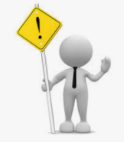 Les dates d’échéance de dépôt des dossiers auprès de leurs services sont les 30 avril (promotion du 14 juillet) ou 15 octobre (promotion du 1er janvier).En conséquence, il faut prévoir de demander son attestation d’emploi via son libre-service SIRH dans les 3 mois avant la date d’échéance Accès PPS via le bureau métier onglet RH « Mon dossier GAP », puis chemin d’accès : « Menu principal / Libre-service / Attestations / Demande Attestations Employeur », sélectionner «Attestation médaille du travail » « Editer ».Procédure selon le département de résidenceComment suis-je informé(e) de la réception du diplôme et du versement de la gratification associée prévue par la CCN Pôle emploi ?Vous recevrez un mail du service Administration RH et Paie courant janvier et/ou juillet vous informant de la réception de votre diplôme et du mois de versement de la gratification correspondante.A noter : si vous recevez directement votre diplôme à domicile, vous devrez obligatoirement en adresser une copie au service Administration RH et Paie en vue du versement de la gratification.Est-ce que je bénéficierai de la gratification si j’ai quitté Pôle emploi ?Pour bénéficier de la gratification, vous devez être présent à l’effectif de Pôle emploi au moment de l’établissement du dossier ainsi qu’au moment de l’attribution de la médaille requise, soit le 1er janvier ou le 14 juillet.Comment recevrai-je mon diplôme et ma médaille du travail ?Les commandes de décorations sont faites par la DRAPS en fin d’année uniquement en cas de demande expresse de l’agent par mail. Les diplômes et décorations éventuelles des deux promotions d’une même année sont adressés en DT (conservés en DR).A noterSi elles ne sont pas à joindre lors de la constitution des dossiers de demande de médaille du travail,  les pièces justificatives des périodes travaillées pourront être demandées à tout moment au candidat par le service instructeur des médailles d’honneur dans le cadre de la vérification des dossiers.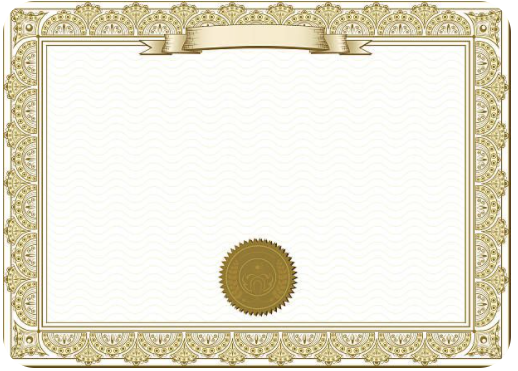 DEPARTEMENTSDU DOMICILE PROCEDURE DE DEPOT DES DOSSIERSPROCEDURE DE DEPOT DES DOSSIERS69, 01, 3863, 42, 43, Les candidats effectuent leur demande de médaille d’honneur du travail en ligne.Cliquez sur le lien : https://www.demarches-simplifiees.fr/commencer/mhtravailSuivez les étapes. Les candidats effectuent leur demande de médaille d’honneur du travail en ligne.Cliquez sur le lien : https://www.demarches-simplifiees.fr/commencer/mhtravailSuivez les étapes. 74Procédure particulière à la demande de la Préfecture de Haute-Savoie :Le fichier excel de calcul des périodes travaillées complété et signé du candidat est adressé par scan directement au service Administration RH et Paie* avec les pièces complémentaires demandées. Afin de garantir le traitement de la demande par le service Administration RH et Paie, ces éléments doivent être transmis au plus tard 1 mois avant la date limite d’envoi à la préfecture : 
	Avant le 31 mars pour la promotion du 14 juillet	Avant le 15 septembre pour la promotion du 1er janvierAprès contrôle des différents dossiers reçus, le service Administration RH et Paie adresse le tableau récapitulatif des différents candidats à la Préfecture 74.Procédure particulière à la demande de la Préfecture de Haute-Savoie :Le fichier excel de calcul des périodes travaillées complété et signé du candidat est adressé par scan directement au service Administration RH et Paie* avec les pièces complémentaires demandées. Afin de garantir le traitement de la demande par le service Administration RH et Paie, ces éléments doivent être transmis au plus tard 1 mois avant la date limite d’envoi à la préfecture : 
	Avant le 31 mars pour la promotion du 14 juillet	Avant le 15 septembre pour la promotion du 1er janvierAprès contrôle des différents dossiers reçus, le service Administration RH et Paie adresse le tableau récapitulatif des différents candidats à la Préfecture 74.73Le formulaire suivant est à compléter et adresser par voie postale à la préfecture (adresse indiquée dans le formulaire) : Joindre les documents indiqués dans le formulaire (partie III : Constitution du dossier)…Le formulaire suivant est à compléter et adresser par voie postale à la préfecture (adresse indiquée dans le formulaire) : Joindre les documents indiqués dans le formulaire (partie III : Constitution du dossier)…03-15Pour les départements 03 - 15 /  07– 26Le candidat renseigne le formulaire de demande selon son département de domicile (dpt 03 et 15  / dpt 26 et 07)Le dossier complété est à adresser par voie postale à la préfecture ou la DIRECCTE.Préfecture de l'ALLIER (03)Cabinet - Distinctions Honorifiques2 rue Michel de l’Hospital CS 3164903016 MOULINS cedexDIRECCTE-UD du CANTAL (15)1 rue du Rieu - BP 6074915007 AURILLAC cedex07-26Pour les départements 03 - 15 /  07– 26Le candidat renseigne le formulaire de demande selon son département de domicile (dpt 03 et 15  / dpt 26 et 07)Le dossier complété est à adresser par voie postale à la préfecture ou la DIRECCTE.Préfecture de l’ARDECHE (07)Bureau du Cabinet-Distinctions HonorifiquesRue Pierre Filliat - 07000 PRIVASPréfecture de la DROME (26)Cabinet - Distinctions Honorifiques3 boulevard Vauban26030 VALENCE cedex 9